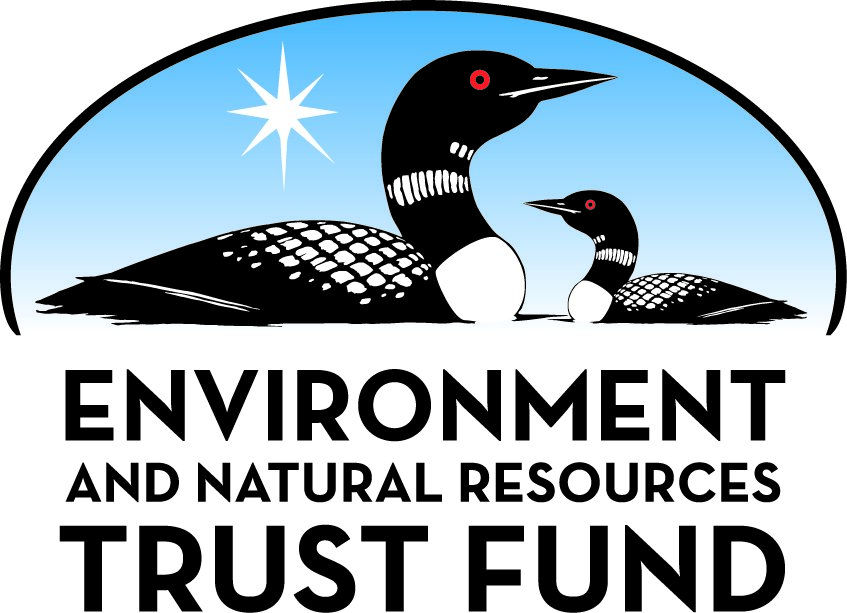 Environment and Natural Resources Trust Fund2023 Request for ProposalGeneral InformationProposal ID: 2023-189Proposal Title: Addressing Erosion Along High Use River LoopsProject Manager InformationName: Lisa LuokkalaOrganization: Superior Hiking Trail AssociationOffice Telephone: (218) 834-2700Email: lluokkala@superiorhiking.orgProject Basic InformationProject Summary: Rehabilitate and renew popular river loops of the Trail for a more resilient future to withstand high visitor use and serve Minnesotans for years to come.Funds Requested: $379,000Proposed Project Completion: November 30, 2025LCCMR Funding Category: Methods to Protect, Restore, and Enhance Land, Water, and Habitat (F)Project LocationWhat is the best scale for describing where your work will take place?  
	Region(s): NEWhat is the best scale to describe the area impacted by your work?  
	StatewideWhen will the work impact occur?  
	During the Project and In the FutureNarrativeDescribe the opportunity or problem your proposal seeks to address. Include any relevant background information.Popular river trail loops such as those in or adjacent to state parks and waysides have shown the greatest impacts from high visitor use. These are destinations along the North Shore and serve as a connection to nature for thousands of Minnesotans each year. The majority of the SHT north of Two Harbors was built over 30 years ago and is showing its age. Erosion due to natural causes and visitor use has impacted the trail tread. Tight-to-shoreline trail sections create unique maintenance challenges and require attention. Safety is also a great concern, with aging infrastructure and the loops being most popular with more casual and less experienced hikers. The recent flooding events have only exacerbated the situation along these loops. The need to renew and reset the lifespan of these river loops is vital not only to the health and wellbeing of the land and water but also intrinsically tied to the economic and community vitality of the North Shore.

ENRTF is one of the few funding sources available to the Superior Hiking Trail Association to make these large-scale renewal projects possible.What is your proposed solution to the problem or opportunity discussed above? Introduce us to the work you are seeking funding to do. You will be asked to expand on this proposed solution in Activities & Milestones.We will renew, rebuild and reinforce the river loops that see the highest use and user impacts.  Our staff, lead volunteers and professional trailbuilding contractors will employ modern sustainable trail building practices that will focus on mitigating the negative effects caused by heavy use. One of the keys to successfully implementation is to install infrastructures and features to keep people on the trail and water off.  Where infrastructure replacement is needed, SHTA will identify and design solutions that maximize user safety and long-term resiliency and minimize environmental impacts.  

Working with our project collaborators, SHTA will address the adverse affects of heavily trafficked sections of the Trail and strengthen visitor use management practices in these popular areas to assure the natural resource is protected.  The SHTA is committed to providing meaningful connections to nature and public lands of Minnesota to create life-long stewards of our shared natural resources.

Due to the variability of weather in northern Minnesota for construction projects, we anticipate needing two full trail seasons -- typically June to November -- to complete this project.What are the specific project outcomes as they relate to the public purpose of protection, conservation, preservation, and enhancement of the state’s natural resources? Through our Trail Renewal Program initiative, we will ensure that every mile of this natural footpath along the North Shore is sustainably built sustainably to be enjoyed by tens of thousands of annual visitors for decades to come -- all without causing unnecessary harm to surrounding lands and waters. The SHT is where thousands of visitors start to truly value public lands and commit to conserving and enhancing them. Our efforts to make the SHT resilient to climate changes and increase visitor use will help protect and preserve the sensitive habitats and ecosystems through which the Trail traverses.Activities and MilestonesActivity 1: Renew the Most Popular Looped Experiences Along the Trail CorridorActivity Budget: $379,000Activity Description: 
The SHT's looped trail experiences are the most popular sections of trail used within the system.  Loops are often used by beginner day hikers and offer the greatest accessibility to diverse populations just starting out in outdoor recreation. These trails sections need to be armored to withstand high traffic use and include up-to-date infrastructure to assure visitor safety and adjacent land and water protection.  Improvements to the loops have been identified through formal assessments that were funded in part by LCCMR in previous years.  These assessments will serve as a blueprint for planning projects.  Work will be completed by a mix of volunteer, staff and professional trail building contractors.

Work will include renewing up to 13 miles with tread repair, armoring and retrofitting with drainage management techniques. Up to 3,000 feet of boardwalk, puncheon or steps will be replaced along the two river loops. The current infrastructure has ended its useful life and is made up of outdated trail designs that are no longer up to industry best practices. This project will reset the lifespan of these popular river loop sections of the Superior Hiking Trail.Activity Milestones: Project Partners and CollaboratorsLong-Term Implementation and FundingDescribe how the results will be implemented and how any ongoing effort will be funded. If not already addressed as part of the project, how will findings, results, and products developed be implemented after project completion? If additional work is needed, how will this work be funded? 
Advancements in sustainable trail building techniques will allow SHTA to reset the lifespan of the Trail.
SHTA continues to diversify its funding streams and strengthen partner relationships with land managers to guarantee a high-quality recreational experience now and into the future. SHTA's 2020-2023 Strategic Plan clearly outlines a road map to secure the trail corridor for future generations of users, address emerging needs around visitor use management all while assuring adequate resources are in place to support the longevity of the Trail corridor and support people to safely and respectfully use Minnesota's public lands.Other ENRTF Appropriations Awarded in the Last Six YearsProject Manager and Organization QualificationsProject Manager Name: Lisa LuokkalaJob Title: Executive DirectorProvide description of the project manager’s qualifications to manage the proposed project. 
Superior Hiking Trail Association's Executive Director, Lisa Luokkala has over a decade of experience overseeing large-scale recreational infrastructure projects.  Luokkala led in the planning, designing, funding and construction of multi-million dollars recreation improvements during her time as the City of Duluth Parks & Recreation.  In addition, she holds over 15 years of managing state and federal grants in the nonprofit sector as well as the public sector.  Luokkala is attuned to state environmental and outdoor recreational trends and associated policies. Her expertise has been used, as steering committee member, to help craft the Minnesota Statewide Comprehensive Outdoor Recreation Plan (SCORP) 2020-2024. She currently sits on the Duluth Tourism Advisory Council and is the new incoming Treasurer for the national nonprofit, Society for Outdoor Recreation Professionals.Organization: Superior Hiking Trail AssociationOrganization Description: 
Superior Hiking Trail Association (SHTA) is a nonprofit organization, headquartered in Two Harbors, that manages, renews, promotes and supports the premier footpath in Minnesota -- Superior Hiking Trail. The SHT is a 300-mile long natural footpath running from the Ontario border to the Wisconsin border. Started in 1986, the Superior Hiking Trail features 94 backcountry campsites and several loops and spurs. The Trail is nationally known and recognized as part of the larger North Country National Scenic Trail.

SHTA is committed to connecting people to nature. Usership of the Trail has changed over time and has evolved from backpackers to day-hiker to snowshoers and most recently an influx in trail runners. Fortunately, the Trail was designed to accommodate these diverse user groups and growth in usership has only increased the public’s connection and understanding the value of public lands. Along with maintaining the Trail, the nonprofit coordinates land access and easements with over 200 landowners, publishes maps and guidebooks of the Trail, provides education and outreach on Leave No Trace principles, coordinates over 300 volunteers a year and fundraises for the ongoing stewardship of the Trail.Budget SummaryClassified Staff or Generally Ineligible ExpensesNon ENRTF FundsAttachmentsRequired AttachmentsVisual ComponentFile: Alternate Text for Visual ComponentPhotos of existing conditions of deteriorated, poorly design Trail infrastructure and photos of the Association's solutions, including examples of enhancement and renewal recently implemented on other sections of Trail that have successfully addressed comparable problems....Financial CapacityFile: Board Resolution or LetterAdministrative UseDoes your project include restoration or acquisition of land rights? 
	NoDoes your project have potential for royalties, copyrights, patents, or sale of products and assets? 
	NoDo you understand and acknowledge IP and revenue-return and sharing requirements in 116P.10? 
	N/ADo you wish to request reinvestment of any revenues into your project instead of returning revenue to the ENRTF? 
	N/ADoes your project include original, hypothesis-driven research? 
	NoDoes the organization have a fiscal agent for this project? 
	NoDescriptionCompletion DateReassessment of damaged locations along river loops due to 2022 floodingNovember 30, 20239 to 13 miles of trail loops will be renewed (tread, armoring, drainage)November 30, 20252,000 to 3,000 linear feet of boardwalk, puncheon or steps replacedNovember 30, 2025One 1-mile wayside spur trail renewedNovember 30, 2025One .8 mile trail section overlook renewedNovember 30, 2025NameOrganizationRoleReceiving FundsMike YoungMN DNR Division of ForestryLiaison to SHTA from DNR to assist in planning and executing trail projects within northeastern Minnesota forest landsNoChrista MaxwellMinnesota DNR Parks and Trails DivisionLiaison to SHTA from DNR to assist in planning and executing trail projects within North Shore state parksNoJonathan BensonUS Forest ServiceLiaison to the SHTA for any work done on the SHTA within the boundaries of Superior National Forest.NoCathy QuinnUS Forest ServiceLiaison to the SHTA for any work done on the SHTA within the boundaries of Superior National Forest.NoMatt DavisNorth Country Trail AssociationProvides advice, counsel, technical assistance.NoNameAppropriationAmount AwardedEnhancement Plan for Superior Hiking TrailM.L. 2018, Chp. 214, Art. 4, Sec. 2, Subd. 09f$100,000Restoring Five Sections of the Superior Hiking TrailM.L. 2019, First Special Session, Chp. 4, Art. 2, Sec. 2, Subd. 09o$191,000Bioacoustics for Broad-Scale Species Monitoring and ConservationM.L. 2021, First Special Session, Chp. 6, Art. 6, Sec. 2, Subd. 03n$305,000Plumbing The Muddy Depths Of Superior Hiking TrailM.L. 2021, First Special Session, Chp. 6, Art. 6, Sec. 2, Subd. 08h$187,000Superior Hiking Trail As Environmental ShowcaseM.L. 2021, First Special Session, Chp. 6, Art. 5, Sec. 2, Subd. 09k$450,000Category / NameSubcategory or TypeDescriptionPurposeGen. Ineli gible% Bene fits# FTEClass ified Staff?$ AmountPersonnelTrail Operations DirectorOversees all trail construction work (planning, design, implementation)15%1$35,000Volunteer CoordinatorOversee volunteer coordination for construction projects15%0.5$15,000Sub Total$50,000Contracts and ServicesProfessional Trail Building Contractor -- TBDProfessional or Technical Service ContractTrail construction contractors will be experts in recreational trail building. They will be sourced via competitive RFP process. Services would include trail construction, board walk and stairway construction (wood or stone), but could include trail route identification and mapping.0.6$133,100Sub Total$133,100Equipment, Tools, and SuppliesTools and SuppliesConstruction materials and toolsThis includes lumber, cement, hardware, gravel, metal bog pans and related hardware.$194,200Sub Total$194,200Capital ExpendituresSub Total-Acquisitions and StewardshipSub Total-Travel In MinnesotaMiles/ Meals/ LodgingTravel to work sites by SHTA staffStaff supervision and expertise needed on site$1,700Sub Total$1,700Travel Outside MinnesotaSub Total-Printing and PublicationSub Total-Other ExpensesSub Total-Grand Total$379,000Category/NameSubcategory or TypeDescriptionJustification Ineligible Expense or Classified Staff RequestCategorySpecific SourceUseStatusAmountStateState Sub Total-Non-StateIn-KindSHTA Volunteer Hours2,700 volunteer hours valued at $20/hourSecured$54,000CashDonations and membershipsVarious related expenses, including: materials, tools, volunteer support, lodging, travel, and other professional services to support this project.Secured$50,000Non State Sub Total$104,000Funds Total$104,000TitleFileSHTA Board Resolution_May 2022